KLASA II  JĘZYK ANGIELSKI 06.04 – 08.04.2020W dniu 06.04 2020 zapisujecie w zeszycie: Lesson        6th April, 2020.Subject: Easter (Wielkanoc) – Nauka słownictwa.1. Przepisz do zeszytu 6 nowych słówek z ćwiczenia 1 str.71 z podręcznika i przetłumacz je –  (słownik str.80 w ćwiczeniówce).2. Posłuchaj i naucz się piosenki o Wielkanocy ćw.2 str.71 z podręcznika – (piosenka dostępna na stronie szkoły jako załącznik pod nazwą: kl. II - nagranie do ćw.2 str.71 (podręcznik)Załączyłam dla was nagranie piosenki, bo nie jestem pewna, czy macie ją na płycie, która jest przy ćwiczeniówce 3. Wykonaj w ćwiczeniówce ćw.1 i 2 ze str. 69.4. DLA CHĘTNYCH – Narysuj w zeszycie koszyczek wielkanocny   POWODZENIAZ okazji zbliżających się Świąt Wielkiej Nocy, życzę Wam wielu radosnych chwil spędzonych w rodzinnym gronie. Niech te święta będą zdrowe i pogodne. Wesołego Alleluja!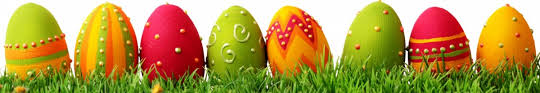 Justyna Okła 